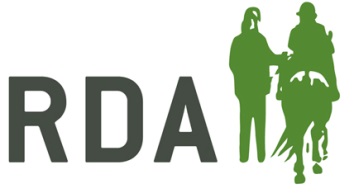 APPLICATION FORM FOR BRONZE / SILVER / GOLD PROFICIENCY TEST EXAMINATION 
Exams are arranged by RDA National Office. Bronze: £10.00 per candidate or £7.50 for a section Silver / Gold: £30.00 per candidate or £20.00 for a section of the test.Please send this completed application form, with a non-returnable fee to the Qualifications Co-ordinator at RDA National Office, Norfolk House, 1A Tournament Court, Edgehill Drive, Warwick, CV34 6LGAn Examiner will be appointed by the Coaching Team and Certificates etc. will be forwarded to the examiner/ organiser. The Bronze Test Can be taken in the Home Centre.Please circle which test you are applying for:   BRONZE    SILVER	   GOLD October 2016GroupRegion Name & Address of Group Organiser Miss /Mrs/Mr Telephone Number Name of accompanying Instructor Miss/Mrs/Mr (Gold / Silver Candidates only) Rider Assessed by Miss/Mrs/Mr Name of Rider Miss/Mrs/MrHeight & WeightBrief Description of disability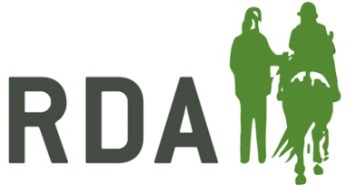 Indicate Sections being attemptedBoth / Riding / Horse Care(Gold / Silver candidates only)Indicate Jumping or Riding Test Jumping / Riding Club TestHave you attempted this test before? Yes        /       NoHave you already passed a section?     Riding     /     Horse CareSuggested Date(s)Maximum distance riders can travel Where the exam is to be taken 